Číslo šablony: III/2VY_32_INOVACE_P3_2.19Tematická oblast: Sloh a komunikace
Řečnické prostředkyTyp: DUM - pracovní list	Předmět:ČJL		Ročník:  2. r. /6leté, 4. r. /4leté, semináře ČJL (4. r. 4letého studia, 6. r. 6letého studia)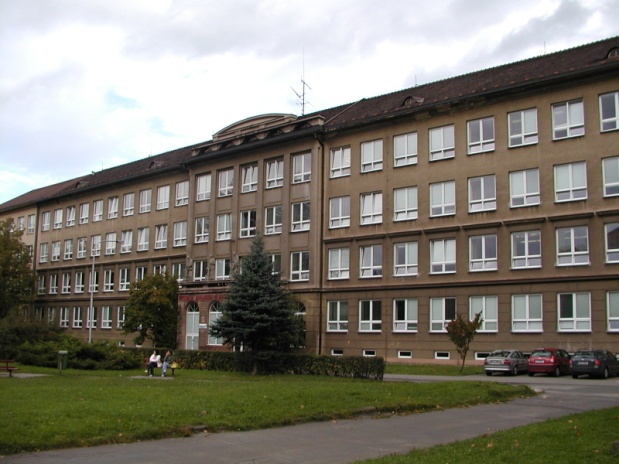 Zpracováno v rámci projektuEU peníze školámCZ.1.07/1.5.00/34.0296Zpracovatel. PhDr. Ivana KröhnováGymnázium, Třinec, příspěvková organizaceDatum vytvoření: červen 2013Metodický listUčební materiál je určen 2. ročníku a šestému ročníku šestiletého a čtvrtému ročníku čtyřletého studia, lze ho využít i v semináři. Žáci mohou pracovat ve dvojicích nebo ve skupinách, důležité je soustředit se na text a prakticky uplatnit vědomosti o řečnických prostředcích. Na základě rozboru projevu žáci samostatně vytvoří a přednesou svůj proslov. Ostatní kontrolují správné využití všech řečnických prostředků, především zvukové podoby češtiny.ProslovHodnotí se výstižnost osnovyProslov má slavnostní charakter, jeho cílem je uzavřít a zhodnotit školní rok. Převládá pozitivní hodnoceníKompozice: oslovení, uvedení do tématu, rozvíjení tématu, závěr  - shrnutí a poděkování za pozornostSlovní zásoba: hovorová vrstva spisovné češtiny, neutrální podobaVětná skladba: převládají kratší věty, souvětí jsou přehledná, často je využíváno souřadné spojení vět, objevuje se i řečnická otázkaNapř. oslovení, formulace:nastal okamžik, byl ve znamení, odnesli si spoustu zážitků, děkuji vám za pozornost. Žáci mohou využít intonaci, pauzy, zesílení a zeslabení hlasu, tempo řeči.Úkol může být zadán i jako domácí, třída se pak podílí na jeho hodnocení.ŘEČNICKÉ  PROSTŘEDKYVážený pedagogický sbore, milí studenti, nastal okamžik, na který jsme se určitě všichni těšili. Máme za sebou další školní rok a před sebou krásné dva měsíce prázdnin.Uplynulý školní rok byl ve znamení usilovné práce našich učitelů a žáků, která nepřinášela jenom úspěchy, ale i drobné prohry. Celková bilance je však více než příznivá. Z celkového počtu 650 žáků prospělo 226 s vyznamenáním, neprospěli pouze čtyři žáci. Rovněž letošní maturitní zkoušky lze označit jako zdařilé. Zúčastnilo se jich 145 studentů, z nichž 78 prospělo s vyznamenáním, neprospěli dva maturanti. Studenti naší školy se podíleli na mnoha vědomostních, uměleckých a sportovních soutěžích a slavili úspěchy v okresních, krajských i celostátních kolech.Podařilo se nám zorganizovat školní exkurze do Švýcarska a Belgie, ze kterých si studenti odnesli spoustu poznatků a zajímavých zážitků. Navázali jsme plodnou spolupráci s Klubem důchodců v rámci projektu Setkání dvou světů. Navštívili jsme poutavá divadelní a filmová představení, zúčastnili jsme se besed s významnými osobnostmi kulturního života. Za připomenutí stojí i úspěšná sbírka na pomoc Africe, při níž se vybralo více než deset tisíc korun.Zdaleka jsem nevyjmenoval všechny aktivity našich studentů a pedagogů.Co říci na závěr?Letošní školní můžeme tímto prohlásit za ukončený. Dovolte, abych všem učitelům a žákům našeho gymnázia popřál slunné prázdniny, plné pohody a skvělých prožitků. Ať všichni načerpáme co nejvíce sil do nového školního roku 2013-2014!Děkuji za Vaši pozornost.1. Přiřaďte ukázku mluveného projevu k jednomu z následujících slohových útvarů:přednáška                             referát                             proslov                         úvaha2. Pojmenujte jednotlivé odstavce textu a vytvořte jeho osnovu.3. Co je účelem tohoto projevu?4. Najděte typické prostředky řečnického stylu: kompozice, slovní zásoba, syntaktické prostředky, ustálené formulace.5. Které slovní druhy jsou nejvíce využity? Jaký to má účinek?6. Předneste text s využitím zvukové stránky projevu.7. Které zvukové prostředky mohou přispět ke zvýšení působivosti textu?8. Vytvořte vlastní mluvený projev stejného druhu, vyberte si jedno ze tří témat:Zahájení Radovánek k Mezinárodnímu dni dětíZahájení dobročinného koncertuNarozeninový projevPoužité zdrojeArchiv autora